教育部九年一貫課程推動工作課程與教學輔導組-社會學習領域「12年國民基本教育社會領域重要議題與教學策略的理論與實踐學術研討會」實施計畫緣起民國100年3月31日，教育部公布積極規劃推動十二年國民基本教育，並於民國103年開始辦理高中職學生全面免學費、大部分免試入學。依照教育部的規劃，民國103年8月份上國中的學生，未來進入高中管道，特色招生佔了2成5，免試入學佔了7成5，兩者都不採計在校成績，特色招生有學術科考試，而免試入學，雖然是採取登記入學，但國一國二，要考診斷性普測，測試學生能力，國三再考一次全國性會考，分為進階、精熟、基礎、待加強等五個程度，超額登記的明星考中，則依據這項成績，來挑選學生。根據上述規劃，未來國民中小學的社會領域教學，將深受衝擊。首先，在基測轉為診斷性普測和會考後，社會領域的教學活動及教學評量如何因應？其次，在免除基測的前提，以及「25％有學術科考試的特色招生」的情況下，金融基礎教育、消費者保護教育等重大議題，或是閱讀理解等教學策略，都是融入社會學習領域教學的重點，因此，如何在有限的教學時間內，將這些議題、理念融入社會領域教學，是個重大的挑戰。最後，鑑於傳統的學校教育，多偏重固定知識與事實的「傳遞」，而忽略了解決問題和創造思考能力的「開創」。處在知識爆炸、變遷急遽的現代社會，各種新知識、新觀念早就以驚人的速度推陳出新，原有的物質環境、生活形態、價值觀念等也不斷被改革、被取代，教育的「開創」功能已愈形重要。因此，如何讓學生學習面對未來社會的衝擊、把握解決問題和創新思考的方法，成為教育學者關注的重要課題，而「學習如何學習」、「重視學習過程」的新思維，也成為學校課程與教學方法革新的方向。綜合上述，本次研討會即以｢12年國民基本教育社會領域重要議題與教學策略的理論與實踐｣為研討主題，在面對實施12年國教的挑戰時，國中、小社會學習領域教學中，如何活化教學設計，尤其是消費者保護教育、金融基礎教育等議題的融入？其他如閱讀理解教育等教學策略，如何融入社會領域教育中？提供深度探討與交流的舞台，俾精進社會學習領域的研究與教學實務。一方面利於九年一貫課程的實踐與反省，另一方面也配合12年國教的實施，促使國家重大教育建設克竟全功。貳、目的一、研擬閱讀理解教育融入社會領域之教學方案，以強化學生閱讀理解能力，並發展其創造力。二、將消費者保護教育、金融基礎教育等議題，適時融入社會領域教學，以擴展學習的面向，培養學生問題解決與創新思考的能力。三、研發有效教學、差異化教學、課堂即時補教教學與多元評量等策略之課程方案，以深化社會學習領域之教學，增進學生的學習動機與興趣，提升學生學習成效。叁、研討會子題：子題一：閱讀理解與社會領域教學子題二：消費者保護、金融基礎教育與社會領域教學子題三：其他有關社會領域教學之議題(補教教學、差異化教學、有效教學之教學活動設計及示例) 肆、研討會地點：國立臺灣師範大學圖書館校區教育學院大樓教202國際會議廳                          （臺北市大安區和平東路一段129號）伍、研討會時間：中華民國104年6月6（星期六）陸、主辦單位：教育部國民及學前教育署    執行單位：教育部國民及學前教育署國民中小學九年一貫課程推動工作-課 程與教學輔導群-社會學習領域輔導群協辦單位：國立臺灣師範大學地理學系國立臺灣師範大學公民與活動領導學系國立臺灣師範大學地歷史學系柒、徵    稿：本次研討會歡迎從事社會學習領域研究與教學之學者、國教輔導團團員與實務教師踴躍投稿。第一階段摘要審查：投稿者請填寫報名表（附件一），論文中文摘要（500     字以內），請於2015年2月5日前，連同報名表以電子郵件傳送至研    討會聯絡處（mina83.c@gmail.com）。檔案名稱請以（姓名_摘要）命    名，例如：王大明_摘要.doc、李小玲_摘要.doc等。主辦單位邀請學者    專家審查摘要，2015年2月11日公佈通過者名單(e-mail通知及    網路公告：http://ssla.geo.ntnu.edu.tw/)(二) 第二階段全文繳交：摘要審查通過者請於2015年4月30日前繳交論文全文（含參考文獻、圖表，以15頁左右為原則）。版面設定以A4規格直式橫書，並以中文MS-Word97以上版本編寫，不接受手寫稿；內文字以12級字新細明體、標點符號以全形字、行距採單行間距、邊界為上下2cm、左右2cm，，論文格式參考附件二。檔案名稱請以（姓名_全文）命名， 例如：王大明_全文.doc、李小玲_全文.doc等。捌、徵稿時程：(一) 論文摘要截止日：2015年2月5日(二) 錄取名單公佈日：2015年2月11日(三) 論文全文截稿日：2015年4月30日玖、研討會聯繫方式與聯絡人    聯絡人：陳宥諠 小姐    E-mail：mina83.c@gmail.com國立臺灣師範大學地理學系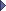     臺北市大安區和平東路一段162號轉教育部社會學習領域輔導群    電話：02-77341630附件一、報名表國民中小學九年一貫課程推動工作課程與教學輔導組社會學習領域輔導群十二年國民基本教育社會領域重要議題與教學策略的理論與實踐摘要（500字以內）附件二、稿件範例花蓮溪縱谷段土石流扇判釋與流域特徵分析    Interpretation of the debris flow fans and analysis of the basin characteristics, the  section of the Hualien Stream葉懿嫻      I- Hsien Yeh      Su- Min Shen摘  要    臺灣構造運動發達，山勢陡峭、水流湍急，地形、地質環境較為脆弱，加上多颱風豪雨，易誘發土石流事件，造成不少災害。行政院農業委員會水土保持局於1990年代起委託多項土石流研究計劃，根據河道坡度、有效集水面積等形態參數(morphological parameters)、下游保全對象及往昔災害記錄、現場調查不安定堆積土石現有防治措施等多項條件，判定全島的土石流潛勢溪流，至2003年三月份為止，全臺共有1420條。關鍵詞：沖積扇、土石流扇、數值航測系統、花蓮溪、統計分析Abstract     For mitigating the debris flow hazards, 1420 streams have been classified as the potential debris flow torrents, based on the channel gradient, basin size and the presence of protected targets. It is not certain, however, whether the identified streams are inclusive when only based on the criteria listed above. Thus, this research proposed to adopt characteristic landforms which formed typically by debris flows as the supplementary indicator. Keywords: alluvial fan, debris flow fan, digital aerial photography, Hualien Stream, statistics analysis內文：內文字體12，新細明體，英文Times New Roman字體，採單行間距。段落設定與前後段0.5距離。主標題如：前言、研究方法、結果與討論、結論等，不需加註項次，格式14字體大小，新細明體粗體，並設定置中對齊。主標題下之次標題則以 (一)、 (二) 項次標明。文件版面設定A4紙張大小，上、下及右邊界2.0，左邊界2.0。引用文獻：論文篇末書寫引用文獻時，應置於註釋之後，按中文、日文、英文及其他語文之順序排列，並按作者姓名筆劃及英文字母次序排列，同一作者有數項參考文獻時，按出版年代排列，若同一年代有數項出版時，再以a. b. c.…編列。引用文獻不必編號碼，第一行請自第一字寫起，不夠謄寫時，第二行國字請自第三字寫起，英文則為第五字寫起。文中未引用之文獻，請勿臚列。3. 引用文獻之撰寫方式如下：(1) 期刊論文作者名 發表年份 (一律用西曆，並加圓括弧) 論文題目（英文題目僅第一個字首大寫，其他均為小寫），刊物名稱 (中文期刊名楷體，英文期刊全名斜體) ，卷數 (期數): 頁數。範例：王秋原 (1983) 基隆河流域聚落發展及居民活動空間之研究，國立臺灣大學理學院地理學系地理學報，14: 80-90。Huriot, J. M., Smith, T. E. and Thisse, J. F. (1983) Minimum-cost distances in spatial analysis, Geographical Analysis, 21(4): 294-315.(2) 書籍作者名 發表年份 (一律用西曆，並加圓括弧) 書名 (中文書全名楷體，英文書全名斜體)，版次，出版公司 (中文書籍為出版地：出版公司；英文書籍為出版地: 出版公司)。範例：王秋原 (1983) 計量地理學，二版，臺北：正中書局。Strahler, A. (1998) Introducing Physical Geography, New York : John Wiley and Sons.無作者：以文獻名稱第一字母編排。編輯之書 (作者即編者)楊國樞、葉啟政編 (1979) 當前臺灣社會問題，臺北：巨流圖書公司。Bryan, R. B. (ed.) (1987) Rill Erosion, Cremlingen: Catena Verlag.編輯之書中的專文漢寶德 (1979) 我國當前的居民的問題，楊國樞、葉啟政主編，當前臺灣社會問題，臺北：巨流圖書公司，217-230。
Barthes, R. (1986) Semiology and the urban. In: Gottdiener, M. and Lagopoulos, A. Ph. (eds.) The City and the Sign, :  Press, 87-98.姓    名性 別服務單位電  話傳 真通 信 地 址E-mail論 文 題 目備      註